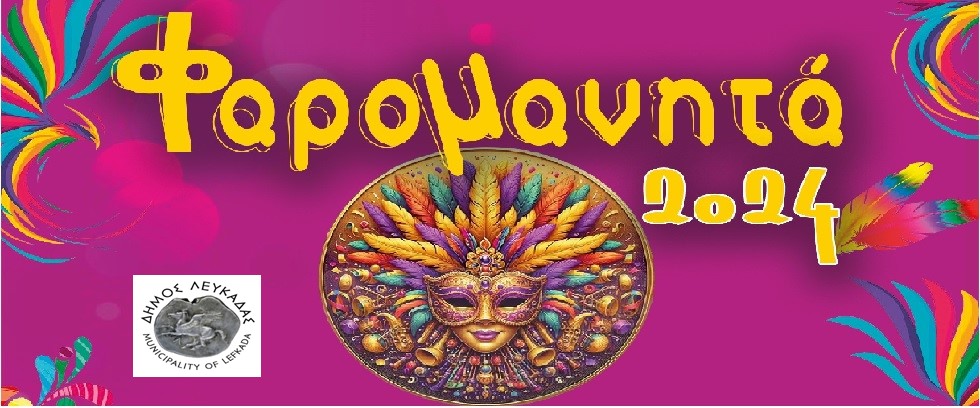 Λευκάδα , 11-03-2024ΕυχαριστήριοΕυχαριστούμε πολύ τους χορηγούς μας για τα ζαχαρώδη που μοίρασε η Βασίλισσα του Καρναβαλιού καθόλη τη διάρκεια της Παιδικής Καρναβαλικής Παρέλασης:Τον Golden  χορηγό μας Σουπερμάρκετ Σκλαβενίτης,Τα Super Market My Market,Τα Super Market Market in,Τα Super Market Κρητικός,Τα Super Market OK καιΤo Super Market ΤΑΟΛ,Τα Jumbo Λευκάδας ,Το Hondos Center  για το face painting των μικρών καρναβαλιστών μας και για το μακιγιάζ της Βασίλισσας του Καρναβαλιού.Από το Δήμο Λευκάδας